Специализирана болница по пневмофтизиатрични заболявания за долекуване, продължително лечение и рехабилитация “Цар Фердинанд I” ЕООД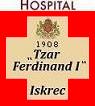 с. Искрец, област Софийска, кв. “Санаториума”, тел. 07163/2001,моб.тел. 0889 20 14 93www.sanatorium-iskrec.com, e-mail: tzarferdinand@abv.bg		ТРЪЖНА ДОКУМЕНТАЦИЯЗАПРОДАЖБА ЧРЕЗ ЕЛЕКТРОНЕН ТЪРГ НА НЕДВИЖИМ ИМОТ, СОБСТВЕНОСТ НА СБПФЗПЛР „ЦАР ФЕРДИНАНД I” ЕООД, с. Искрец:Поземлен имот с идентификатор 32843.182.29 по кадастралната карта и кадастралните регистри, одобрени със Заповед № РД-18-494 на изпълнителния директор на АГКК от 16 февруари 2018 г.; адрес за поземления имот: местността „Санаториумът", с. Искрец, община Своге, област София;  с площ 1181 кв. м., съгласно скица № 15-876866 от 25 ноември 2018 г.; трайно предназначение на територията: Урбанизирана; начин на трайно ползване: за санаториум, балнеосанаториум, профилакториум;стар идентификатор: няма; номер по предходен план: 182029; заедно с построената в имота  сграда – „Жилищна сграда при електроцентрала", с идентификатор 32843.182.29.1, със застроена площ  от 45,00 кв. м. по Акт за държавна собственост № 1362 от 10 юли 2003 г. и 56,00 кв. м. по скица № 15-249504 от 22 март 2019 г,; брой етажи 1; предназначение: Здравно заведение. с Искрец, 2021 г.СЪДЪРЖАНИЕ НА ТРЪЖНАТА  ДОКУМЕНТАЦИЯ:Правила за провеждане на електронен търг.Основание за откриването на електронния тьрг - Заповед № 73/24.03.2021г. на Управителя на СБПФЗПЛР “ЦАР ФЕРДИНАНД I” EООД .Други изисквания.Изисквания към кандидатите и начина на изпълнението им - необходими документи:Документ за легитимация - сканиран оригинал, подписано с електронен подпис на кандидата или пълномощника;Документ на компетентния орган за взето решение за покупка на недвижимя имот, според правната форма на кандидата при условията на ТЗ или съответния нормативен акт - сканиран оригинал, подписан  с електронен подпис на кандидата или пълномощника;Документ за внесен депозит за участие в електронен търг - сканиран оригинал, подписан с електронен подпис на кандидата или пълномощника;Удостоверение по чл. 87, ал.6 от ДОПК за липса на публични задължения към българската държава, установени е влязъл в сила акт - сканиран оригинал, подписан е електронен подпис на кандидата или пълномощника;Нотариално заверено пълномощно, в случай, че кандидатът упълномощи трето лице да участва от негово име в електронния търг - сканиран оригинал, подписан с електронен подпис на пълномощника.Ред за извършване на регистрация за участие в електронен търг.Условия, свързани е плащането на цената.Внасяне на депозит.Условия за извършване на оглед.Провеждане на електронен търг.Образци на изискуеми документи:Декларация - образец № 1.1.Декларация - образец № 1.2.Декларация - съгласие със състоянието на имотите - образец № 2.Декларация по чл.59, ал. 1, т.З от ЗМИП - образец № 3.Декларация по чл.66, ал. 2 от ЗМИП - образец № 4.Декларация за поверителност – образец № 5.Проект на договор за покупко-продажба на недвижимите имоти - сканиран оригинал, подписан с електронен подпис на кандидата или пълномощника.Информация за правното и фактическо състояние на имота - обект на търга.Специализирана болница по пневмофтизиатрични заболявания за продължително лечение и рехабилитация “Цар Фердинанд I” ЕООДс. Искрец, област Софийска, кв. “Санаториума”, тел. 07163/2001,моб.тел. 0889 20 14 93www.sanatorium-iskrec.com, e-mail: tzarferdinand@abv.bg		ЗАПОВЕД№ 73 / 24.03.2021г.На основание чл. 29, ал.1 от Правилника за прилагане на Закона за публичните предприятия, чл. 15 и следващите от Наредбата за електронната платформа за продажба на имоти - частна държавна собственост, и на имоти - собственост на търговски дружества с повече от 50 на сто държавно участие в капитала или търговски дружества, чиито дялове или акции са собственост на търговско дружество с повече от 50 на сто държавно участие в капитала (Наредба за електронната платформа), EООД,  и в изпълнение на Решението на едноличния собственик на капитала на дружеството – Министъра на здравеопазването, съгласно Протокол № РД-16-265/07.08.2019 г. за даване на разрешение за извършване на продажба по реда на чл. 14 и следв. от ПРУПДТДДУК на обособена част, представляваща недвижими имоти, собственост на дружеството и във връзка с Решение на Министерския съвет № 450 от 26.07.2019 г. за даване на съгласие за продажба на обособена част от лечебно заведение - недвижим имот, собственост на „Специализирана болница по пневмофтизиатрични заболявания за продължително лечение и рехабилитация - Цар Фердинанд I" ЕООД, с. Искрец,НАРЕЖДАМ:ДА БЪДЕ ПРОВЕДЕН ЕЛЕКТРОНЕН ТЪРГ ЗА ПРОДАЖБА НА НЕДВИЖИМИМОТ:1. Обект на търга Поземлен имот с идентификатор 32843.182.29 по кадастралната карта и кадастралните регистри, одобрени със Заповед № РД-18-494 на изпълнителния директор на АГКК от 16 февруари 2018 г.; адрес за поземления имот: местността „Санаториумът", с. Искрец, община Своге, област София;  с площ 1181 кв. м., съгласно скица № 15-876866 от 25 ноември 2018 г.; трайно предназначение на територията: Урбанизирана; начин на трайно ползване: за санаториум, балнеосанаториум, профилакториум;стар идентификатор: няма; номер по предходен план: 182029; заедно с построената в имота  сграда – „Жилищна сграда при електроцентрала", с идентификатор 32843.182.29.1, със застроена площ  от 45,00 кв. м. по Акт за държавна собственост № 1362 от 10 юли 2003 г. и 56,00 кв. м. по скица № 15-249504 от 22 март 2019 г.; брой етажи 1; предназначение: Здравно заведение. Начална тръжна цена -  начална тръжна цена е в размер на 15 827,00 (петнадесет хиляди осемстотин двадесет и седем) лева. Началната тръжна цена е оопределена от лицензиран оценител.Стъпка на наддаване - стъпка на наддаване е в размер на 792 (седемстотин деветдесет и два) лева.Размер на депозита за участие в търга - размерът на депозитната вноска за участие в търга е сума в размер на на 1 583 (хиляда петстотин осемдесет и три) лева. Депозитът следва да бъде внесен  по банковата сметка на СБПФЗПЛР „ЦАР ФЕРДИНАНД I” ЕООД, с. Искрец, IBAN: BG65SOMB91301027526201, BIC: SOMBBGSF, в  "Общинска банка" АДДепозитът за участие в търга трябва да постъпи по посочената банкова сметка, най-късно до изтичане на срока за регистрация за участие в търга. Внесеният депозит не се олихвява.Начин на плащане на продажната цена - цената се заплаща в лева чрез банков превод по посочената сметката на СБПФЗПЛР „ЦАР ФЕРДИНАНД I” ЕООД в „Общинска банка” АД, в 14-дневен срок от издаване на заповедта за определяне на купувача.Всички разходи, свързани с преводите на суми и с участието в търга, както и по прехвърляне на собствеността, върху имотите, включително и местния данък са изцяло за сметка на кандидат - купувача. Спечелилият търга участник дължи върху предложената от него цена законоустановени данъци и такси.Условия за оглед на имота - кандидатите могат да извършват оглед на имота- обект на търга, всеки работен ден 11:00 до 15:00 часа от публикуването на търга на електронната платформа до изтичане на срока за регистрация за участие в търга. Оглед се извършва след предварителна заявка на тел: 0889 201 493 и предоставено от кандидата потвърждение за регистрация в електронната платформа за участие в търга.Срок на валидност на процедурата - срокът на валидност е 3 (три) месеца, считано от датата на публикуване на настоящата заповед в електронната платформа.Срокът може да бъде удължен еднократно, в случай че първият кандидат се регистрира за участие в електронния търг в някой от последните 15 (петнадесет) работни дни от срока на валидност на настоящата процедура. Срокът на валидност на тръжната процедура се удължава така, че от деня на регистрация на този кандидат да има още 15 (петнадесет) работни дни.Срок за регистрация за участие в електронния търг - срокът за регистрация за участие в търга е 12 (дванадесет) работни дни от регистрацията за участие на първия кандидат и изтича в 23.59 ч. на последния ден.Начален час на електронния търг - търгът ще се проведе на петнадесетия работен ден, считано от регистрацията за участие на първия регистрирал се кандидат, от 11:00 часа българско време и е с продължителност 1 (един) астрономически час.10. Утвърждавам тръжната документация за провеждане на електронен търг за продажба на недвижимия имот, описан в т.1.На интернет страницата на Министерство на икономика и на СБПФЗПЛР „ЦАР ФЕРДИНАНД I” ЕООД да се публикува линк към електронната платформа за повече информираност и улеснение на достъпа до електронния търг.ПРАВИЛА ЗА ПРОВЕЖДАНЕ НА ЕЛЕКТРОНЕН ТЪРГОснование за откриване на електронния търгЕлектронният търг е открит със Заповед № 73 /24.03.2021г. на Управителя  на СБПФЗПЛР “ЦАР ФЕРДИНАНД I” EООД, в изпълнение на на Решението на едноличния собственик на капитала на дружеството – Министъра на здравеопазването, съгласно Протокол № РД-16-265/07.08.2019 г. за даване на разрешение за извършване на продажба по реда на чл. 14 и следв. от ПРУПДТДДУК на обособена част, представляваща недвижими имоти, собственост на дружеството и във връзка с Решение на Министерския съвет № 450 от 26.07.2019 г. за даване на съгласие за продажба на обособена част от лечебно заведение - недвижим имот, собственост на „Специализирана болница по пневмофтизиатрични заболявания за продължително лечение и рехабилитация - Цар Фердинанд I" ЕООД, с. ИскрецДруги изисквания2.1. Критерият за класиране на участниците е най-висока предложена цена. Всички разходи, такси и разноски по сделката за сключване на окончателен договор, включително и местния данък, се поемат изцяло от страна на купувача.2.2. Спечелилият търга участник, задължително трябва да изпрати в срок от 2 (два) работни дни след приключване на търга на електронната поща на tzarferdinand@abv.bg, информация с данни за контакт с него, в т.ч. адрес на електронна поща, на който продавачът ще изпрати писмо-покана за сключване на окончателен договор за покупко- продажба и с която ще му се връчи и решението за спечелил търга.3. Изисквания към Кандидатите и начина на изпълнението им - необходими документи.В електронния търг има право да участва всяко физическо или юридическо лице, имащо право да придобива недвижим имот на територията на Република България, съгласно нормативните изисквания и отговарящо на условията, посочени в заповедта за провеждане на електронен търг и настоящата тръжна документация.Физическите лица задължително попълват при регистрация в електронната платформа всички данни в зависимост от избрано ФЛ (българско/чуждестранно) лице.Юридическите лица задължително попълват при регистрация в електронната платформа всички данни в зависимост от избрано ЮЛ (българско/чуждестранно) лице, като представят и документ за регистрация.Юридическите лица - търговци, които не са регистрирани или пререгистрирани по Закона за търговския регистър и регистъра на юридическите лица с нестопанска цел, не се допускат до участие.Кандидатът трябва да отговаря на условията на чл.6, ал.5 от Наредбата за електронната платформа за продажба на имоти - частна държавна собственост, и на имоти - собственост на търговски дружества с повече от 50 на сто държавно участие в капитала или търговски дружества, чиито дялове или акции са собственост на търговско дружество с повече от 50 на сто държавно участие в капитала (Наредбата) и следва да има квалифициран електронен подпис (КЕП), който трябва да бъде издаден от лицензиран в Република България доставчик на удостоверителни услуги, като за физическо лице в КЕП трябва да бъде вписан Единен граждански номер на лицето, съответно Личен номер на чужденец или други индивидуализиращи данни за чуждестранното лице; за юридическо лице в КЕП, като титуляр трябва да бъде вписан Единен идентификационен код на юридическо лице и данни за законния му представител.В случаите на представителство по пълномощие в електронен търг, пълномощникът се идентифицира и подписва с личен КЕП, от който трябва да е установимо упълномощеното лице, което да съвпада с данните на представлявания кандидат или участник в представеното пълномощно.В тръжната процедура не може да участва и се отстранява кандидат, който отговаря на изброените условия в чл.14, ал.1, т. 1,  т.4, т.5 и т.6 от Наредбата. В тази връзка кандидатът прилага сканиран оригинал на Удостоверение по чл. 87. ал. 6 от ДОПК за липса на публични задължения към българската държава, установени с влязъл в сила акт, подписан с електронен подпис на кандидата или пълномощника, както и попълва, подписва с електронен подпис и прилага Декларация - Образец № 1.1 (за физически лица) или Декларация - Образец № 1.2 (за юридически лица) от настоящата тръжна документация.Регистрация за участие, подадено след изтичане на срока, определен съгласно чл. 7, ал.2 и ал.З от Наредбата, не се допуска.За редовното участие в търга съгласно описаното по-горе задължително се прилагат: -необходимите документи по т.3.1, т.3.2, т.3.3, т.3.4, т.3.5 от настоящата тръжна документация;-образците на документи от раздел II - попълнени, подписани с електронен подпис; -проект на договор за покупко - продажба на недвижимите имоти от раздел III - попълнен, съдържащ данните на кандидата, подписан, с който същият удостоверява, че е съгласен и безусловно приема условията на договора, без попълнена цена.Не се допуска до участие в търга кандидат, който не е представил изброените по- горе документи.Не се допускат до участие в търга кандидати, които са извършили корекции в текстовата част на предоставените образци на декларации и в проекта на договор за покупко-продажба.С подписването на проекта на договор за покупко-продажба кандидатът неотменимо се съгласява с всички негови условия, които ще бъдат част от съдържанието на нотариалния акт.	3.1. Документ за легитимация - сканиран оригинал, подписан с електронен подпис на кандидата или пълномощника:-за юридически лица - нетърговци - документ за регистрация;-български и чуждестранни субекти, които не са юридически лица - удостоверение с код по БУЛСТАТ по българското законодателство или съответния идентификационен код по седалището в съответната държава;-субекти по чл. 3, ал. 1, т.1, ал. 2, ал. 3, ал. 4 и ал. 5 от Закона за регистър Булстат - удостоверение с код по БУЛСТАТ;-чуждестранно юридическо лице - документ, издаден от компетентния орган в страната, в която е установено лицето е посочване на наименование, идентификационен номер, държава на регистрация, седалище и адрес на управление, представителни органи, вид и начин на представляване.Кандидатът прилага сканиран оригинал, подписан с електронен подпис на кандидата или пълномощника, удостоверяващ верните обстоятелства, изброени по-горе.Когато кандидатът е чуждестранно физическо или юридическо лице - съответният документ трябва да е издаден от компетентния орган в страната, в която е установено лицето и да се представи в официален превод на български език.3.2. Документ на компетентния орган (при ЮЛ) за взето решение за покупка на недвижимите имоти, според правната форма на кандидата при условията на ТЗ или съответния нормативен акт-сканиран оригинал, подписан с електронен подпис на кандидата или пълномощника.3.3. Документ за внесен депозит за участие в електронния гърг - сканиран оригинал, подписан с електронен подпис на кандидата или пълномощника.Кандидатът следва да е внесъл депозит за участие, в срок и размер, определени в заповедта за откриване на търга. Кандидатът следва да удостовери плащането на депозита, като приложи към необходимите документи и оригинал на документ за внесен депозит за участие в електронен търг.3.4. Удостоверение по чл. 87, ал.6 от ДОПК за липса на публични задължения към българската държава, установени с влязъл в сила акт - сканиран оригинал, подписан с електронен подпис на кандидата или пълномощника (срок на валидност 6 месеца).3.5. Нотариално заверено пълномощно за участие - сканиран оригинал, подписано с електронен подпис на пълномощника.В случаите на представителство по пълномощие в електронен търг, пълномощникът се идентифицира и подписва с личен КЕП, от който трябва да е установимо упълномощеното лице, което да съвпада с данните на представлявания кандидат или участник в представеното пълномощноКогато лице предвижда да участва в търга чрез пълномощник трябва да посочи това обстоятелство в платформата по указания начин и да приложи към изискуемите документи за участие в търга сканиран оригинал на изрично нотариално заверено пълномощно за участие в търг, наддаване, подписване и сключване на договор за покупко-продажба на недвижимите имоти под формата на нотариален акт за имота - обект на настоящия търг.3.6. Други документи, които кандидатът счита, че са от особена важност при разглеждане на документите.	4. Ред за извършване на регистрация за участие в електронния гъргДостъпът до публичната част на платформата е без регистрация. За получаване на достъп до информацията за правното и фактическото състояние на имота, обявен за продажба чрез електронната платформа се изисква регистрация в платформата. Кандидатът се регистрира в нея с квалифициран електронен подпис (КЕП), който трябва да отговаря на изискванията на чл. 6, ал.5 от Наредбата.Кандидатът попълва всички изискуеми от системата данни, които не могат да бъдат извлечени от съответния КЕП. Регистриран кандидат, съгласно условията на чл.20 от Наредбата, може да се регистрира за участие в търга чрез подаване на изискуемите за допускане до търга документи, в т.ч. както необходимите документи по т. 3 от настоящата тръжна документация, така и образците на документи по раздел II и проекта на договор от раздел III от настоящата документация. От регистрацията по чл. 20, ал. 2 от Наредбата започва да тече срок от 12 работни дни, в който могат да се регистрират за същия търг всички други кандидати. Моментът, от който се определя този срок, се оповестява в платформата. Когато лице предвижда да участва в търга чрез пълномощник трябва да посочи обстоятелство в платформата по указания начин и да представи към документите изрично нотариално заверено пълномощно за участие в търга. Всички изискуеми за участие в електронен търг документи се представят подписани с КЕП  от кандидата, съответно от негов пълномощник, или подписани извън платформата - в сканиран вид. Кандидатите могат да променят и допълват представени от тях документи до изтичане на срока от 12 работни дни, съгласно условията на чл.20, ал.З от Наредбата, както и да се откаже от регистрацията, като при отказ от първия регистрирал се кандидат срокът е валидно започнал и продължава да тече по отношение на останалите кандидати.5. Условия, свързани с плащането на цената.Начална тръжна цена на недвижимия имот е в размер на 15 827,00 (петнадесет хиляди осемстотин двадесет и седем) лева, без ДДС. Всички разходи, свързани с преводите на суми и с участието в търга, както и по прехвърляне на собствеността, върху имотите, включително и местния данък изцяло се поемат от страна на купувача.5.1. Внасяне на депозит.5.1.1.Депозитът за участие следва да се плати най-късно до изтичане на срока за регистрация за участие в търга, съгласно чл.7, ал.З от Наредбата, в който могат да се регистрират всички други кандидати, а именно до изтичане на 12 работни дни от регистрацията на първия кандидат, по банкова сметка в лева на на СБПФЗПЛР „ЦАР ФЕРДИНАНД I” ЕООД, с. Искрец, IBAN: BG65SOMB91301027526201, BIC: SOMBBGSF, в  "Общинска банка" АД.Ако кандидатът плати депозита във валута различна от валутата, посочена на съответната банкова сметка, същият се връща и кандидатът не се допуска до участие в гърга.В случай, че кандидатът не удостовери съответното плащане на депозита с документ за внесен депозит и средствата не са постъпили по сметката на продавача, последният не се допуска и се отстранява от участие в търга.5.1.2. Депозитът за участие, внесен от спечелилия търга участник, се задържа като гаранция за сключване на договор в нотариална форма. В случай, че купувачът не внесе цената в определения срок, не се яви за изповядване на нотариалната сделка или създаде други пречки за извършването на сделката, депозитът се задържа.5.1.3.Депозитът на участника, избран за купувач се приспада от стойността, която следва да заплати за покупката на имота, предмет на настоящия търг.5.1.4.Депозитът на спечелилия търга участник, не се възстановява в случай, че същият не преведе определената в решението сума в 14-дневен срок от датата на връчване на писмото - покана за сключване на договор. В този случай се приема, че същият се е отказал от сделката.5.1.5.Депозигите на останалите участници се освобождават и възстановяват по посочената от тях банковата сметка, с която са направили регистрация в електронната платформа, в срок от 7 (седем) работни дни след взимане на решението, с което участникът е определен за спечелил търга, респективно в срок от 7 (седем) работни дни от обявяването на търга за закрит.5.1.6. В случай, че никой от оторизиралите се участници не обяви по-висока от иачалната цена с една стъпка, търгът се обявява за закрит и внесените депозити за участие се задържат.5.1.7. Внесените депозити не се олихвяват. Условия за извършване на оглед.Кандидатите могат да извършват оглед на имота - обект на търга всеки работен ден 11:00 до 15:00 часа от датата на публикуването на търга на електронната платформа до изтичане на срока за регистрация за участие в търга. Оглед се извършва след предварителна заявка на тел: 0889 201 493 и предоставено от кандидата потвърждение за регистрация в електронната платформа за участие в търга.При условие, че кандидатът не извърши оглед на имота при условията, посочени по-горе, то същият се счита, че приема фактическото състояние на имота към момента на провеждане на търга. В този случай, кандидатът подписва и подава Декларация - съгласие със състоянието на имотите - образец № 2.Провеждане на електронен търг.Електронният търг се провежда при условията на Раздел II от Глава четвърта. „Провеждане на електронен търг“ от Наредбата.Електронният търг може да се проведе и ако има един оторизирал се участник. Когато има един оторизирал се участник, той трябва да предложи една стъпка за наддаване над началната цена, за да бъде определен за купувач, в противен случай търгът е непроведен и внесеният депозит за участие се задържа.В случай, че никой от оторизиралите се участници не обяви по-висока от началната цена с една стъпка, търгът се обявява за закрит и внесените депозити за участие се задържат.Комисията, назначена от продавача отстранява от участие в търга кандидат, който не е представил някой от изискуемите документи, не отговаря на определените изисквания за допустимост и не е внесъл депозит за участие в търга по предвидения ред.Когато до крайния срок за валидност на търга няма регистриран кандидат, или нито един кандидат не бъде допуснат до участие, или никой не се е оторизирал, търгът е непроведен.За резултатите от наддаването платформата генерира протокол с информация за обекта на търга, началния час, участника с най-високо тръжно предложение и втория класиран, ако има такъв, и час на закриване на търга, който се подписва от членовете на тръжната комисия с КЕП. В случаите, когато никой от оторизиралите се участници не обяви но-висока от началната цена с една стъпка, няма регистриран кандидат или нито един кандидат не бъде допуснат до участие, или никой не се е оторизирал, електронната платформа генерира протокол за непроведен или закрит търг, който се подписва от членовете на тръжната комисия с КЕП.Председателят на комисията обявява за спечелил търга, участника предложил най- висока цена.Решенията на тръжната комисия се вземат с обикновено мнозинство. Когато член на комисията отстранява кандидат, посочва причините за това в системата, а когато е против взетото решение, особеното му мнение се отразява в доклада на комисията или се представя отделно към протокола за класирането на участниците. Решението на тръжната комисия за допускане, съответно отстраняване на кандидатите се отразява в системата от председателя. Протоколите за класиране, съответно за закрит търг се подписват с КЕП от всичките й членове. За своята работа комисията изготвя доклад извън системата, който ведно е протокола от електронния търг се представя на компетентния орган на търговеца за одобряване.До спечелилия търга участник се изпраща писмо - покана за сключване на окончателен договор, с която му се връчва решението, с което е определен за спечелил длъжен да внесе (след приспадане на депозита за участие в търга) крайната цена на имотите.Когато спечелилият търга участник не внесе цената в този срок, се приема, че се е отказал от сключването на сделката и депозитът му се задържа. В този случай Управителят може да прекрати търга или да определи за купувач участник, предложил следващата по размер цена. В този случай, участникът класиран на второ място трябва да внесе изцяло предложената от него цена в 14-дневен срок от получаване на писмо - покана за сключване на окончателен договор. Ако и новият определен за спечелил търга участник не внесе цената в 14-дневен срок, търгът се прекратява.Въз основа на решението, в 30-дневен срок след окончателното плащане на пълния размер на цената на имотите (след приспаднат депозит), страните сключват пред нотариус окончателен договор за покупко-продажба на имотите под формата на нотариален акт.Нотариалният акт се сключва при посочен от СБПФЗПЛР „ЦАР ФЕРДИНАНД I” ЕООД, с. Искрец нотариус в ден и час, определен от нотариуса, за което купувачът се уведомява  предварително.При сключването на договор за покупко-продажба на имотите пред нотариус, купувачът е длъжен да представи официален документ за самоличност, както и всички документи и декларации, необходими за сключване на сделката, в т.ч. декларация за произход на средствата и други декларации/документи поискани от нотариуса (ако е физическо лице). Ако купувачът е търговец - физическо/юридическо лице, следва да представи всички необходими документи в оригинал, доказващи взето решение от компетентния орган, за покупко-продажбата на имотите, според правната форма на кандидата, при условията на ТЗ, както и всички документи, изискани от нотариуса.ОБРАЗЦИ НА ИЗИСКУЕМИ ДОКУМЕНТИКандидатите следва да подадат освен посочените в предходната т.З „Изисквания към Кандидатите и начина на изпълнението им - необходими документи" и образци на следните изискуеми документи:Декларация - образец № 1.1 - попълва се само от кандидати - физически лица.Декларация - образец № 1.2 - попълва се само от кандидати - юридически лица.Декларация - съгласие със състоянието на имота - образец № 2.Декларация по чл. 59, ал.1, т. 3 от ЗМИИ- образец № 3.Декларацията по чл. 59, ал.1, т. 3 от ЗМИП се попълва и подава само от законни представители на кандидата - юридически лица/правно образувание.Декларация по чл. 66, ал.2 от ЗМИП- образец № 4.Декларация за поверителност  - образец 5.Изброените по-горе декларации се подписват саморъчно от кандидата - физическо лице или от законния представител на юридическото лице, посочен в удостоверението за актуално състояние.Всички изискуеми за участие в електронен търг документи се представят подписани с КЕП от кандидата, съответно от негов пълномощник, или подписани извън платформата - в сканиран вид. За подписването с КЕП се прилага чл.6, ал. 5 и 6 от Наредбата.ПРОЕКТ НА ДОГОВОР ЗА ПОКУПКО-ПРОДАЖБА НА НЕДВИЖИМИТЕ ИМОТИ - ОБЕКТИ НА ТЪРГАПроектът на договор за покупко-продажба на недвижим имот - образец -попълнен, съдържащ данните на кандидата, подписан, с който същият удостоверява, че е съгласен и безусловно приема условията на договора, без попълнена цена.IV.ИНФОРМАЦИЯ ЗА ПРАВНОТО И ФАКТИЧЕСКО СЪСТОЯНИЕ НА ИМОТИТЕ - ОБЕКТИ НА ТЪРГАИнформацията за правното и фактическото състояние на имотите ще бъде достъпна за потребителите, които са се регистрирали на електронната платформа на АППК /АПСК/.За всички въпроси, неизяснени в настоящата тръжна документация, се прилагат разпоредбите на Наредбата за електронната платформа за продажба на имоти - частна държавна собственост, и на имоти - собственост на търговски дружества с повече от 50 на сто държавно участие в капитала или търговски дружества, чиито дялове или акции са собственост на търговско дружество с повече от 50 на сто държавно участие в капитала.